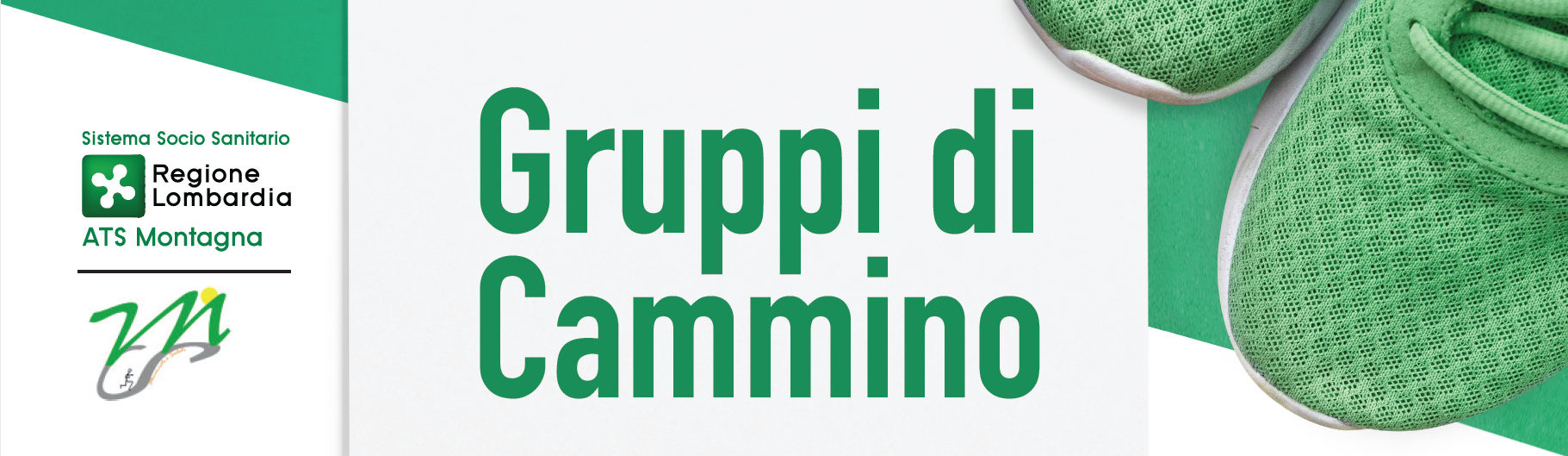 VALTELLINA E ALTO LARIOLa partecipazione è libera e gratuita. L’iscrizione si effettua il primo giorno di partecipazione.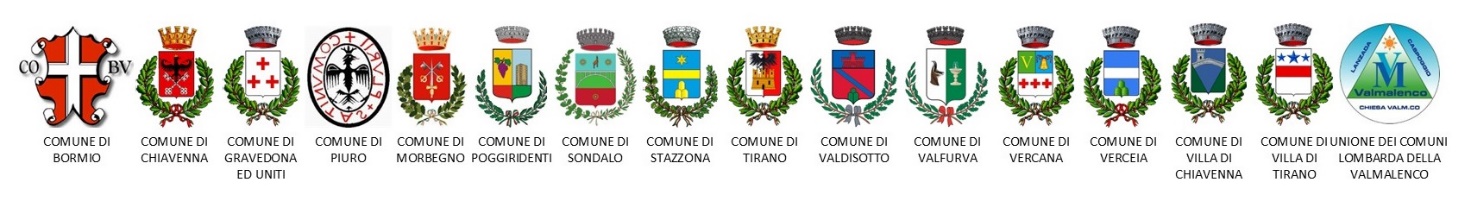 DOVEPUNTO DI RITROVONEI SEGUENTI GIORNIPER INFORMAZIONIBORMIOPentagonoPartenza Mercoledì 24 Aprile ore 16.00Riferimento Assessore Patrizia Nazzari  335 8079481CHIAVENNAParcheggio di PratogianoLunedìOre 14.30Ass. Anteas-Auser-Ada ValchiavennaChiedere del Sig. Giocondo 3405356603GRAVEDONA ED UNITIParcheggio Località SerenellaMartedì e giovedì Ore 17.00Chiedere della Sig.ra Cristina 0344 973516MORBEGNOColonia Fluviale Via Merizzi 196LunedìOre 14.15Chiedere della Sig.ra Romina 3408650951PIUROVia dei Roganti 5(palestra di Prosto)GiovedìOre 10.00Comune 0343 32327POGGIRIDENTIVia Albusana 5 (Casa delle Associazioni)GiovedìOre 14.00Comune 0342 200111 (chiedere alla segreteria)STAZZONA (CO)Piazzale della ChiesaLunedì e GiovedìOre 17.00Comune 0344 88305VALDISOTTOVariabileVariabile Riferimento sig.ra BRADANINI Norma    -Proloco Valdisotto tel. 0342 950166VALDISOTTOVariabileVariabile Riferimento Assessore Patrizia Nazzari  335 8079481VALFURVAParco GenoleciaLunedìOre 8.00Comune (chiedere Ass. Maria Albina Andreola 0342 945702)VERCANAInizio di Via MasinoLunedì ore 10.00Mercoledì ore 14.30Chiedere della Sig.ra Rosanna 3664044553VERCEIAParco giochi “Loretta Ceni”LunedìOre 14.30Comune 0343 44137VILLA DI CHIAVENNABiblioteca Via G. Bertacchi 8MartedìOre 14.30Comune 0343 40507GRUPPI DI CAMMINO SPONTANEIGRUPPI DI CAMMINO SPONTANEIGRUPPI DI CAMMINO SPONTANEIGRUPPI DI CAMMINO SPONTANEIDOVEPUNTO DI RITROVONEI SEGUENTI GIORNIPER INFORMAZIONICHIESA IN VALMALENCOVariabileVariabileComune 0342 451114 (chiedere Ass. Fabrizia Gambetta)SONDALOAPT Sondalo          (Cittadella dello Sport)Giovedì ore 14.30 o 17.30Riferimento sig.ra Laura Besseghini 3892374409TIRANOVariabileVariabileComune 0342 701256VILLA DI TIRANOVariabileVariabileComune 0342 795001